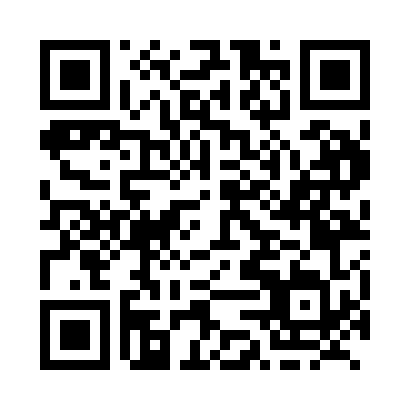 Prayer times for Granisle, British Columbia, CanadaWed 1 May 2024 - Fri 31 May 2024High Latitude Method: Angle Based RulePrayer Calculation Method: Islamic Society of North AmericaAsar Calculation Method: HanafiPrayer times provided by https://www.salahtimes.comDateDayFajrSunriseDhuhrAsrMaghribIsha1Wed3:335:431:226:339:0111:122Thu3:325:411:226:359:0311:133Fri3:315:391:226:369:0511:144Sat3:305:371:226:379:0711:145Sun3:295:351:216:389:0911:156Mon3:275:331:216:399:1111:167Tue3:265:311:216:409:1311:178Wed3:255:291:216:419:1411:189Thu3:245:271:216:429:1611:1910Fri3:235:251:216:439:1811:2011Sat3:235:231:216:459:2011:2112Sun3:225:221:216:469:2211:2213Mon3:215:201:216:479:2311:2314Tue3:205:181:216:489:2511:2315Wed3:195:161:216:499:2711:2416Thu3:185:151:216:509:2911:2517Fri3:175:131:216:519:3011:2618Sat3:175:111:216:529:3211:2719Sun3:165:101:216:539:3411:2820Mon3:155:081:216:549:3511:2921Tue3:145:071:226:549:3711:2922Wed3:145:051:226:559:3911:3023Thu3:135:041:226:569:4011:3124Fri3:125:031:226:579:4211:3225Sat3:125:011:226:589:4311:3326Sun3:115:001:226:599:4511:3427Mon3:114:591:227:009:4611:3428Tue3:104:581:227:009:4811:3529Wed3:104:561:227:019:4911:3630Thu3:094:551:237:029:5011:3731Fri3:094:541:237:039:5211:37